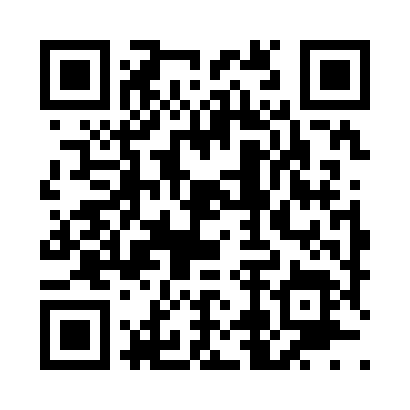 Prayer times for Current Lake, Minnesota, USAMon 1 Jul 2024 - Wed 31 Jul 2024High Latitude Method: Angle Based RulePrayer Calculation Method: Islamic Society of North AmericaAsar Calculation Method: ShafiPrayer times provided by https://www.salahtimes.comDateDayFajrSunriseDhuhrAsrMaghribIsha1Mon3:535:451:285:359:1111:022Tue3:545:451:285:359:1111:013Wed3:555:461:285:359:1011:014Thu3:565:461:285:359:1011:005Fri3:575:471:295:359:1010:596Sat3:585:481:295:359:0910:597Sun3:595:491:295:359:0910:588Mon4:005:491:295:359:0810:579Tue4:025:501:295:359:0810:5610Wed4:035:511:295:359:0710:5511Thu4:045:521:295:359:0710:5412Fri4:055:521:305:359:0610:5313Sat4:075:531:305:359:0610:5214Sun4:085:541:305:359:0510:5115Mon4:095:551:305:359:0410:5016Tue4:115:561:305:349:0410:4817Wed4:125:571:305:349:0310:4718Thu4:145:581:305:349:0210:4619Fri4:155:591:305:349:0110:4520Sat4:166:001:305:349:0010:4321Sun4:186:011:305:338:5910:4222Mon4:206:021:305:338:5810:4023Tue4:216:031:305:338:5710:3924Wed4:236:041:305:338:5610:3725Thu4:246:051:305:328:5510:3626Fri4:266:061:305:328:5410:3427Sat4:276:071:305:328:5310:3228Sun4:296:081:305:318:5210:3129Mon4:316:091:305:318:5110:2930Tue4:326:101:305:308:5010:2731Wed4:346:111:305:308:4910:26